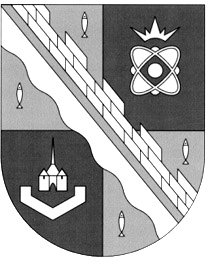                            администрация МУНИЦИПАЛЬНОГО ОБРАЗОВАНИЯ                                             СОСНОВОБОРСКИЙ ГОРОДСКОЙ ОКРУГ  ЛЕНИНГРАДСКОЙ ОБЛАСТИ                             постановление                                                      от 28/07/2022 № 1644О внесении изменений в постановление администрации Сосновоборского городского округа от 16.01.2018 № 57 «Об образовании при администрации Сосновоборскогогородского округа комиссии по бюджетным проектировкам на очередной финансовый год и плановый период и рабочей
группы по вопросам формирования доходов местного бюджета»В связи с реорганизацией Инспекции Федеральной налоговой службы по г.Сосновый Бор Ленинградской области путем присоединения к Межрайонной инспекции Федеральной налоговой службы № 3 по Ленинградской области и с целью актуализации состава комиссии по бюджетным проектировкам на очередной финансовый год и плановый период и рабочей группы по вопросам формирования доходов местного бюджета, администрация Сосновоборского городского округа п о с т а н о в л я е т: Внести изменения в постановление администрации Сосновоборского городского округа от 16.01.2018 № 57 «Об образовании при администрации Сосновоборского городского округа комиссии по бюджетным проектировкам на очередной финансовый год и плановый период и рабочей группы по вопросам формирования доходов местного бюджета» (с изменениями от 10.09.2021 № 1878):1.1. Утвердить состав комиссии при администрации Сосновоборского городского округа по бюджетным проектировкам на очередной финансовый год и плановый период в новой редакции, согласно приложению № 1 к настоящему постановлению.1.2. Утвердить состав рабочей группы по вопросам формирования доходов на очередной финансовый год и плановый период в новой редакции, согласно приложению № 2 к настоящему постановлению.2.	Общему отделу администрации (Смолкина М.С.) обнародовать настоящее постановление на электронном сайте городской газеты «Маяк».3.	Отделу по связям с общественностью  (пресс-центр) комитета по общественной безопасности и информации (Бастина Е.А.) разместить настоящее постановление на официальном сайте Сосновоборского городского округа.4.	Настоящее постановление вступает в силу со дня официального обнародования и распространяется на правоотношения, возникшие с 1 января 2022 года.5.	Контроль за исполнением настоящего постановления оставляю за собой.Глава  Сосновоборского городского округа                                                            М.В. ВоронковИсп. Блеклова Е.Е КФ (2-99-60)   ТНСОГЛАСОВАНО: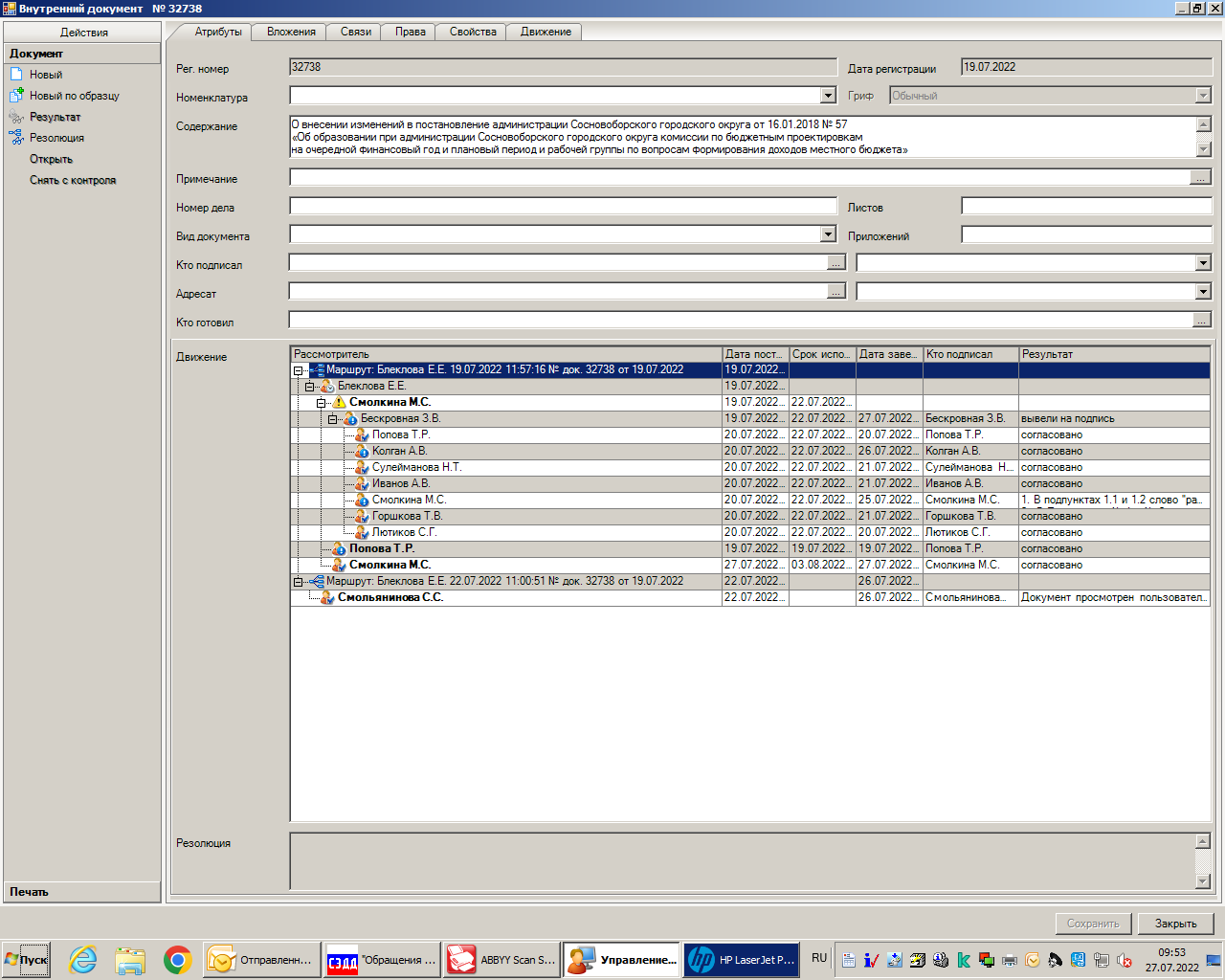 Рассылка:							КУМИ, КО, КФ,  ОЭР, совет депутатов, ИФНС, пресс-центр   УТВЕРЖДЕНпостановлением администрации Сосновоборского городского округаот 28/07/2022 № 1644(Приложение № 1)СОСТАВкомиссии при администрации Сосновоборского городского округа по бюджетным проектировкам на очередной финансовый год и плановый период Председатель комиссии - глава Сосновоборского городского округа;Заместитель председателя комиссии  - председатель комитета финансов Сосновоборского городского округа;Члены комиссии:Первый заместитель главы администрации Сосновоборского городского округа;Заместитель главы администрации по социальным вопросам;Заместитель главы администрации по безопасности, правопорядку и организационным вопросам;Заместитель главы администрации по жилищно-коммунальному комплексу;Председатель КУМИ Сосновоборского городского округа;Заместитель председателя комитета финансов, начальник бюджетного отдела;Заместитель председателя совета депутатов Сосновоборского городского округа (по согласованию, с правом совещательного голоса);Секретарь рабочей группы -  сотрудник  бюджетного отдела комитета финансов Сосновоборского  городского округа (с правом совещательного голоса).УТВЕРЖДЕНпостановлением администрации Сосновоборского городского округаот 28/07/2022 № 1644(Приложение № 2)СОСТАВрабочей группы при администрации Сосновоборского городского округа по вопросам формирования доходов на очередной финансовый год и плановый периодПредседатель рабочей группы - первый заместитель главы администрации Сосновоборского городского округа;Заместитель председателя рабочей группы  - председатель комитета финансов Сосновоборского городского округа; Члены рабочей группы:Председатель КУМИ Сосновоборского  городского округа;Заместитель председателя комитета финансов, начальник бюджетного отдела; Начальник отдела централизованной бухгалтерии - главный бухгалтер администрации;Представитель Межрайонной ИФНС России № 3 по Ленинградской области (по согласованию);Начальник отдела экономического развития администрации;Начальник жилищного отдела администрации;Начальник отдела природопользования и экологической безопасности;Секретарь рабочей группы -  сотрудник бюджетного отдела комитета финансов Сосновоборского  городского округа (с правом совещательного голоса).